          《在线课堂》学习单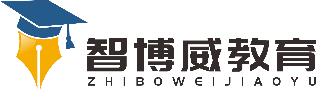 班级：                姓名：                 单元数学3年级下册第9单元课题《总复习》数与代数（2）温故知新1.判断。（1）每年的下半年都有184天。（   ）（2）下午3时就是15时。（   ）（3）48个月就是4年8个月。（   ）（4）每年只有2、4、6、8、11月是小月。（   ）（5）35分米比3.6米长一些。（   ）（6）2.56读作二点五十六。（   ）（7）6-2.7=3.3（  ）自主攀登2.选择。（1）2004年上半年有（  ）天。A.183  B.181  C.182（2）张亮晚上9时睡觉，第二天早上6时起床，他一共睡了（  ）小时。A.15  B.9   C.11（3）下面的公历年份中，是闰年的是（   ）A.1900年   B.2000年 C.1998年（4）张老师生于1968年5月2日，到2009年5月2日他满（  ）周岁。A.33   B.41  C.393（5）小数与整数比较，（  ）A.小数比整数小  B.小数比整数大  C.无法比较稳中有升3.竖式计算。（1）2.7+1.8＝（2）3.8+4.6＝（3）5.4-4.6＝（4）14.5-2.7＝4.妈妈早上7:15从家出发，7:40到达单位。路上用了多长时间？说句心里话